Pomysł na wieczór panieński w Krakowie - zaplanuj zabawę dla gościDo Twoich obowiązków nalezy organizacja wieczoru panieńskiego dla Pani Młodej i jej gości? Sprawdź nasz Pomysł na wieczór panieński w Krakowie!Pomysł na wieczór panieński w krakowie - jak zorganizować imprezę?Jaki pomysł na wieczór panieński w Krakowie wybrać? W jaki sposób zorganizować imprezę?Wieczór panieński - tradycja i zabawa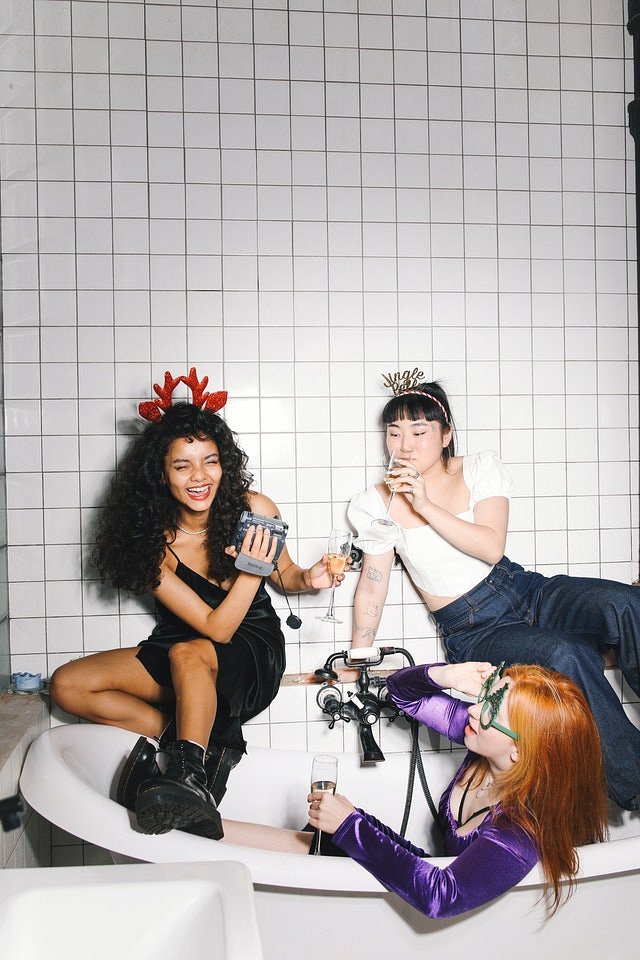 Organizacja wieczoru panieńskiego to według tradycji zadanie dla świadkowej Pani Młodej. Do jej obowiązków należy zadbanie o wybranie daty wydarzenia, poinformowanie wszystkich uczestniczek oraz wybranie atrakcji, miejsc, w których odbywać się będzie panieńskie szaleństwo. Często wieczór panieński organizowany jest w dużych miejscowościach. Te bowiem mają do zaoferowania wiele restauracji, klubów czy innych atrakcji dla gości Pani Młodej. Jaki pomysł na wieczór panieński w Krakowie wybrać?Pomysł na wieczór panieński w krakowie a Klub DiamentNasz Pomysł na wieczór panieński w Krakowie to organizacja imprezy dla Pań w klubie Diament. To modne miejsce na mapie Krakowa, w którym uczesniczki Panieńskiego mogą tańczyć, sączyć pyszne drinki, grać w bilard. W klubie można zorganizować cały wieczór lub jedynie jego część, połączoną z grami i zabawami dla Pani Młodej jej koleżanek, przyjaciółek i osób z rodziny. Sprawdź klub i jego wnętrza, odwiedzając oficjalną stronę www.